ANALISIS KEMAMPUAN BERPIKIR KRITIS MATEMATIS SISWA PADA MATERI STATISTIKA KELAS VIII SMP NEGERI 22 MEDANSKRIPSIOLEHDAHLIANPM  191114001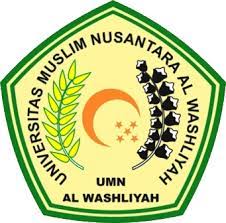 PROGRAM STUDI PENDIDIKAN MATEMATIKAFAKULTAS KEGURUAN DAN ILMU PENDIDIKANUNIVERSITAS MUSLIM NUSANTARA ALWASLIYAHMEDAN2023KATA PENGANTAR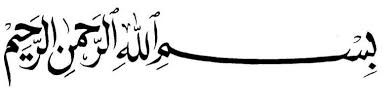 يَا أَيُّهَا الَّذِينَ آمَنُوا هَلْ أَدُلُّكُمْ عَلَىٰ تِجَارَةٍ تُنْجِيكُمْ مِنْ عَذَابٍ أَلِيمٍ (١٠) تُؤْمِنُونَ بِاللَّهِ وَرَسُولِهِ وَتُجَاهِدُونَ فِي سَبِيلِ اللَّهِ بِأَمْوَالِكُمْ وَأَنْفُسِكُمْ ۚ ذَٰلِكُمْ خَيْرٌ لَكُمْ إِنْ كُنْتُمْ تَعْلَمُونَ (١١)Artinya :Wahai orang-orang yang beriman! Maukah kamu Aku tunjukkan suatu perdagangan yang dapat menyelamatkan kamu dari azab yang pedih? (10)(Yaitu) kamu beriman kepada Allah dan Rasul-Nya dan berjihad di jalan Allah dengan harta dan jiwamu. Itulah yang lebih baik bagi kamu jika kamu mengetahuinya(11) (Ash-Shaff : 10-11).Puji Syukur penulis ucapkan kehadiran Tuhan Yang Maha Esa karena berkat dan Hidayah-Nya penulis dapat menyelesaikan skripsi ini dengan judul “Analisis Kemampuan Berpikir Kritis Matematis Siswa Pada Materi Statistika Kelas VIII SMP Negeri 22 Medan’’.Skripsi ini disusun untuk memenuhi salah satu syarat memperoleh gelar Sarjana Pendidikan di Jurusan Pendidikan Matematika Ilmu Pengetahuan Alam Program Studi Pendidikan Matematika Universitas Muslim Nusantara Al-Washliyah.Peneliti menyadari dalam penyusunan skripsi ini tidak akan selesai tanpa bantuan dari berbagai pihak. Karena itu pada kesempatan ini peneliti ingin mengucapkan terimakasih kepada :Ibu Ramadhani, S.Pd.I., M.Pd selaku Kepala Program Studi Pendidikan Matematika.Bapak Dr. Dedi Juliandri Panjaitan, S.Pd., M.Si selaku Dosen pembimbing yang telah memberikan bimbingan, arahan, dan motivasi kepada penulis dalam penyusunan proposal skripsi.Bapak Drs. Hidayat, M.Ed selaku Dosen penguji 1 yang telah memberikan bimbingan, arahan, dan motivasi kepada penulis dalam penyusunan skripsi.Ibu Haryati Ahda Nasution, S.Pd., M.Pd selaku Dosen penguji  2 yang telah memberikan bimbingan, arahan, dan motivasi kepada penulis dalam penyusunan skripsi.Kedua orang tua tercinta Ayahanda (Bambang Irawan) dan Ibunda (Erni), Kakak (Intan), Adik (Eza Pratama Irawan) serta seluruh keluarga penulis atas doa, dukungan, dan pengorbanannya sehingga penulis dapat menyelesaikan studi ini.Kepala Sekolah SMP Negeri 22 Medan yang telah memberikan penulis izin penelitian.Guru matematika kelas VIII beserta guru-guru SMP Negeri 22 Medan yang telah memberikan izin, bantuan, dan dukungan selama penelitian.Sahabat saya dan Seluruh mahasiswa pendidikan matematika serta teman-teman seperjuangan yang telah memberikan motivasi dan dukungan kepada penulis.Seluruh pihak yang telah membantu terselesaikannya skripsi ini yang tidak dapat penulis sebut satu per satu.Dalam penulisan skripsi ini, peneliti telah berusaha semaksimal mungkin untuk menyelesaikan dengan baik, namun peneliti juga menyadari jika masih terdapat kekurangan. Oleh karena itu, peneliti mengharapkan adanya kritik dan saran dari pembaca untuk menyempurnakan kekurangan yang ada dalam skripsi ini.Akhir kata, peneliti berharap jika skripsi ini dapat berguna bagi pembaca dan pihak-pihak lainnyaMedan, April 2023Penulis,DahliaNPM.191114001